超级汇川平台-程序化创意报送公司：超级汇川广告平台参选类别：年度最佳数字营销工具简介超级汇川平台的程序化创意工具，自去年2月起历经八轮迭代升级，形成了集合“批量化广告创意搭建”、“精细化意向人群匹配”、“系统化数据效果分析”、“动态化创意组合优选”四大核心产品能力的创意营销工具。该工具旨在帮助广告主实现信息流投放场景下，创意丰富度和投放效果的提升；同时通过创意搭建、投放、效果监测全流程的优化，提高广告主和服务代理伙伴的人效。上线不到一年时间，程序化创意工具服务包括游戏、电商、出版传媒、医疗、金融、教育、交通、网服等二十余个行业、三百余个信息流广告投放客户；我们仍将不断努力，为行业提供更精细、更高效、更稳定的信息流创意投放解决方案。使用说明概述支持投放模式：信息流投放支持推广对象：网站、iOS应用、Android应用支持计费方式：oCPM、CPC、CPA组合及优选逻辑：- 针对同类样式的组合，如大图与大图、三图与三图、视频与视频，	系统会在同类样式中进行创意优选；- 针对不同类样式的组合，系统会根据广告主的创意公用设置，优选	/轮选样式类型，进而优选最佳创意。Marketing API同步支持程序化创意的搭建和数据查看，便利有一定技术能力的广告主进行批量搭建审核与投放状态程序化创意每一个素材都有单独的审核状态，广告主可在问号处查看每个素材元素的审核情况。当程序化创意的过审素材可以拼接为一个完整创意后，程序化创意就会开始投放；即如部分素材没有过审，不影响过审素材的正常投放。推广管理-创意列表广告主可在列表顶部按钮点击切换自定义/程序化创意。新增“生成方式”列，广告主可区分程序化创意和自定义创意，并支持筛选。程序化创意可提供三个图片or视频素材的预览，并展示程序化创意中所含元素（图片/视频/标题）的数量。程序化创意添加了“组合数据”按钮，广告主可点击跳转程序化创意数据报告，方便进行效果跟进。行动号召“行动号召”是创意上的引导按钮，支持广告主自定义文案选配。为更好引导用户点击和转化，提升广告投放效果，建议广告主使用行动号召工具。系统会将按钮文案作为素材元素纳入创意优选范畴内，从策略角度进一步促进提效。行动号召审核与状态展示：- 行动号召按钮文案需经审核通过后生效，但行动号召的审核状态不影响程序化创意整体的审核状态；即如仅行动号召未过审，创意仍可正常生效投放。- 当创意状态异常时，鼠标悬浮在状态列的红色叹号处，展示浮层分条披露行动号召的审核状态；不宜推广状态下，问号内会披露具体原因。搭建说明：- 行动号召功能位置在程序化创意标题栏下方，为非必填项；支持选用“智能推荐”文案，或“直接输入”文案。- 行动号召支持的创意样式：横版视频、竖版视频样式，大图、三图、小图的下载样式。- 一个程序化创意下，最多支持设置10个行动号召；每个行动号召支持4~12个字符（即2~6个汉字）。选用智能推荐的文案时，可多选、最多选10个；点击“添加”则将文案加入右侧栏中。直接输入文案时，每行1个文案、最多填写10行；点	击“添加”则将文案加入右侧栏中。- 对于之前已创建的程序化创意，行动号召设置默认为空；如有需要可编辑创意进行设置。- 行动号召按钮样式支持预览；如有设置，在创意编辑页面右侧的预览图中可见。数据报告素材报告：提供程序化创意专有的素材元素维度（图片/视频/标题）数据情况- 入口：数据报告->程序化创意报告->素材报告- 广告主可筛选查看素材区域/创意整体报告选择素材区域，则只有点击该素材区域的数据会被记录选择创意整体，则点击该素材生成创意整体范围的数据都会被记录到这个素材下面组合报告：提供程序化创意产生的每个创意组合（如A标题搭配M图片、B标题搭配N视频 形成的创意）的数据情况。- 入口：数据报告->程序化创意报告->组合报告- 披露组合ID（需在报告自定义列勾选展示），并支持创意组合预览；点击“预览”按钮，广告主可以快速查看创意组合的具体样式。其他亮点功能提效率：自定义计划复制一键生成程序化计划- 当广告主点击复制自定义计划时，在是否导入创意的询问弹窗中新增“一键转换程序化”按钮；点击自动跳转广告搭建流程，在创意层级自动带入原自定义创意的图片/视频素材、标题及公用设置信息。 *在转换过程中，系统会自动针对图片/视频素材、标题去重。- 当原自定义计划下的创意存在程序化创意不支持的样式时，询问弹窗中会告知、并在后续转换时自动去除这些素材。- 当原自定义计划下的创意包含的视频/图片素材、标题数量过多，即去重后仍超过程序化创意支持的数量上限时，询问弹窗中会告知、并在后续转换时自动优先保留新创建的物料。√ 提效果：丰富样式优选*系统自动适配样式并进行优选，无需广告主操作。- 支持样式优选，即通过把具体交互样式加入优选模型，使程序化创意可以更细粒度地优选素材和样式，提升优选精度。- 支持更丰富的创意样式，进一步提升模型优选带来的效果。应用范围支持投放模式：信息流投放支持推广对象：网站、iOS应用、Android应用支持计费方式：oCPM、CPC、CPA应用实例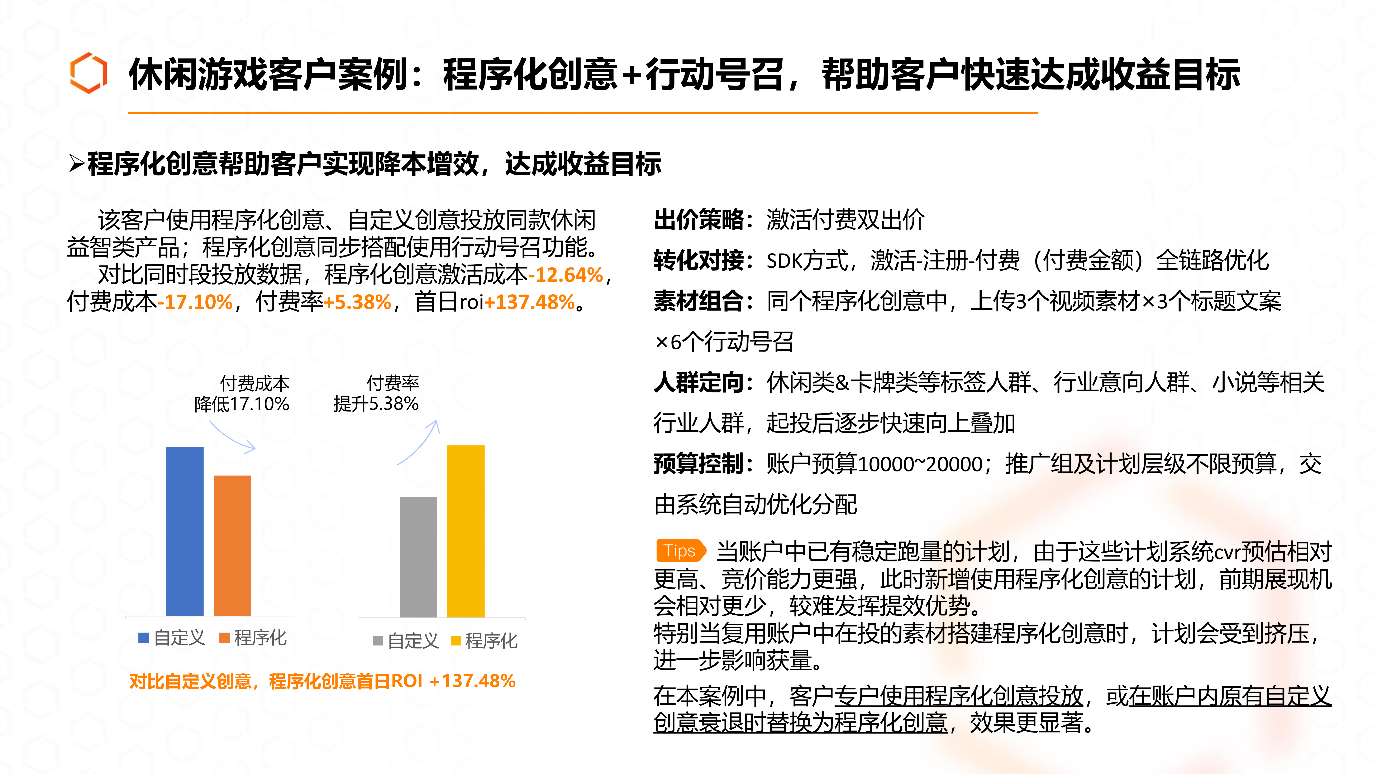 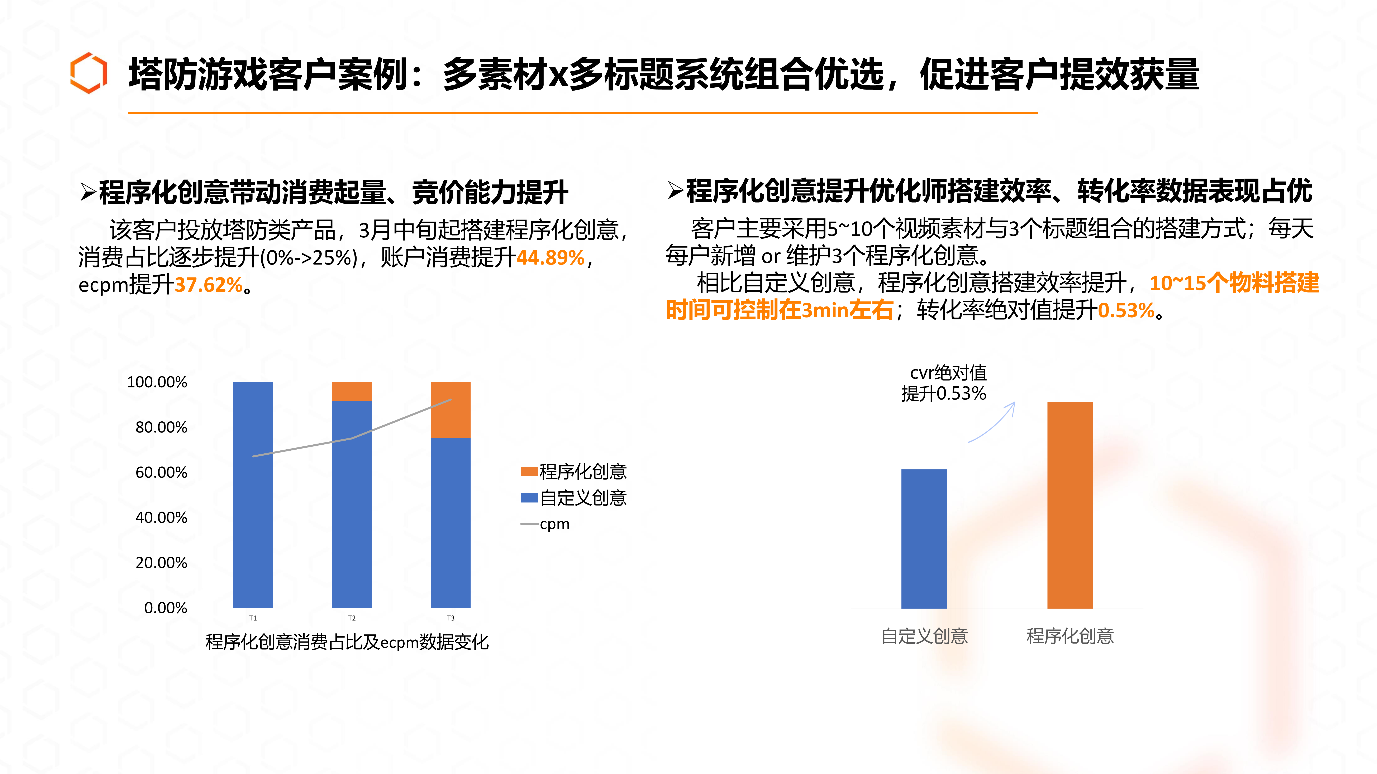 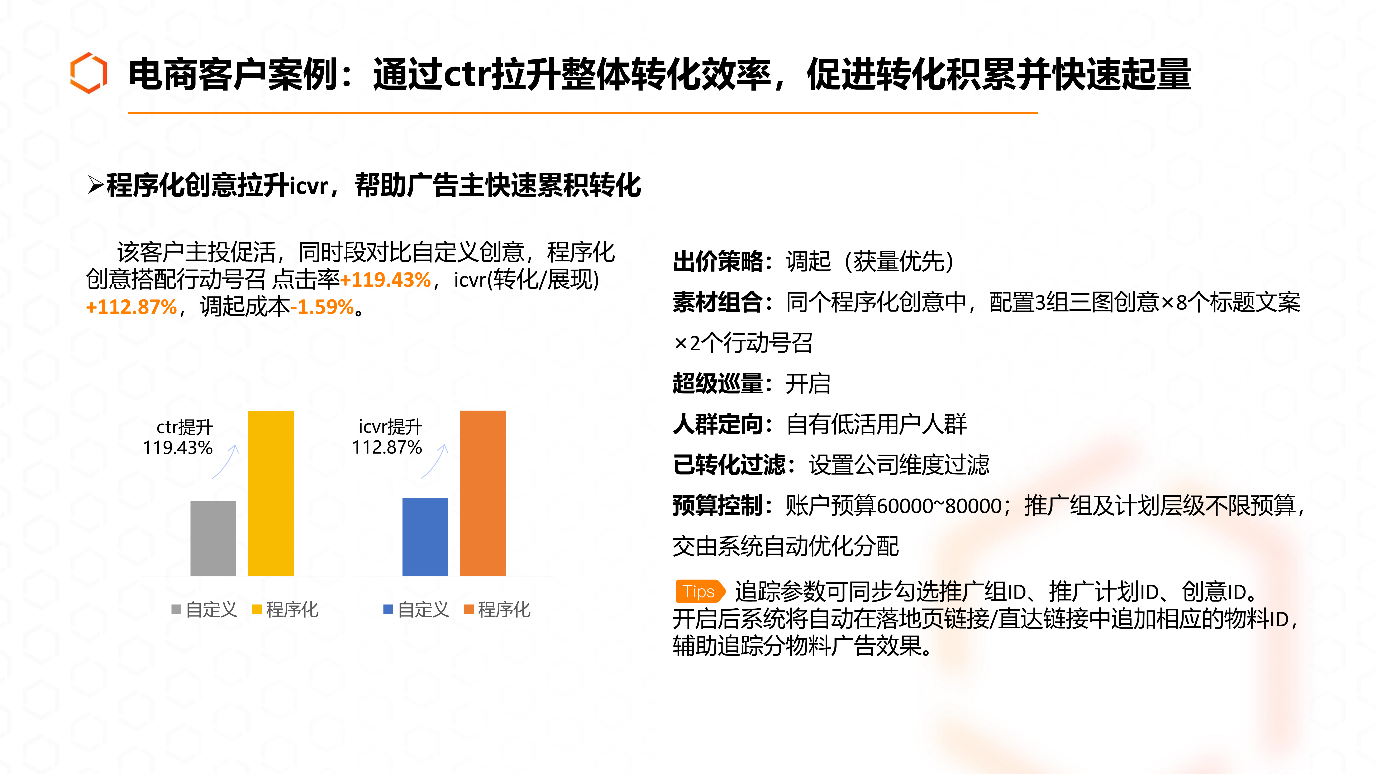 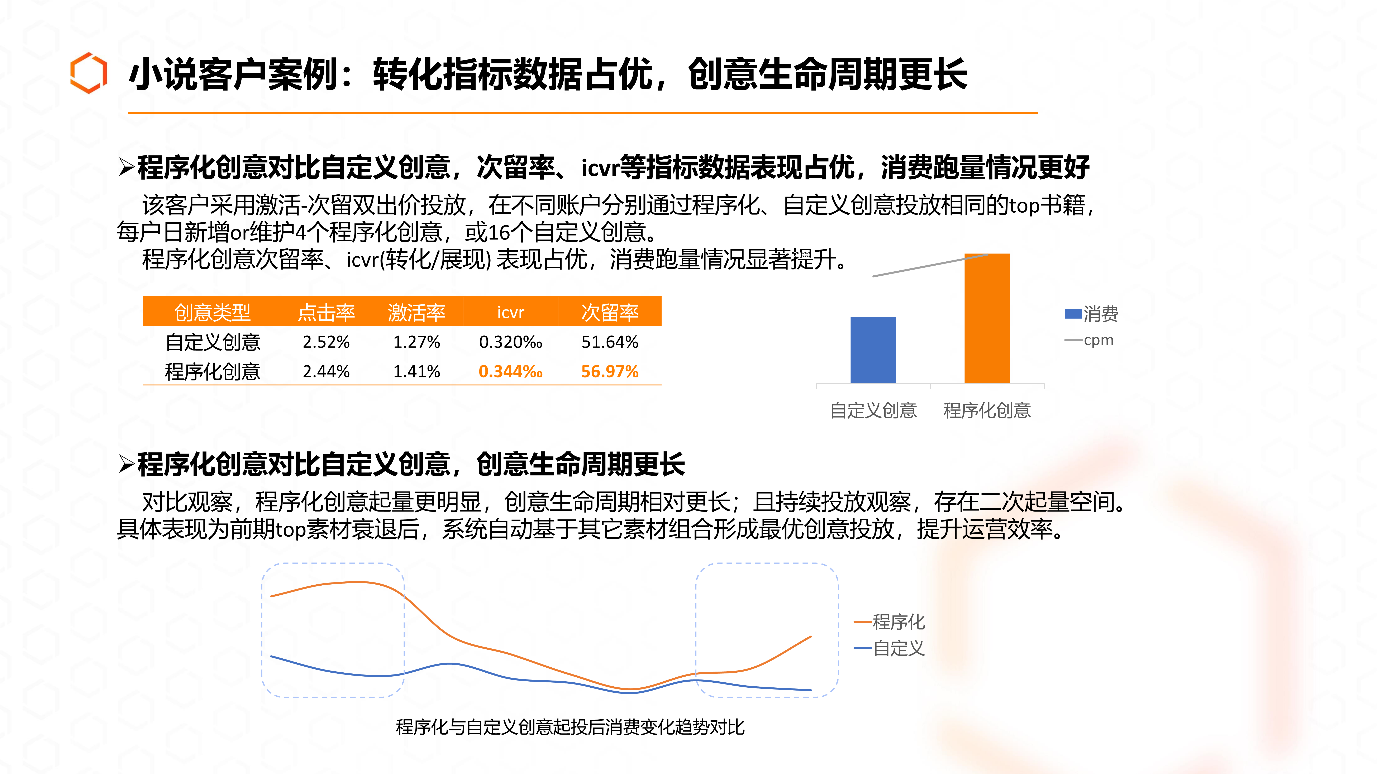 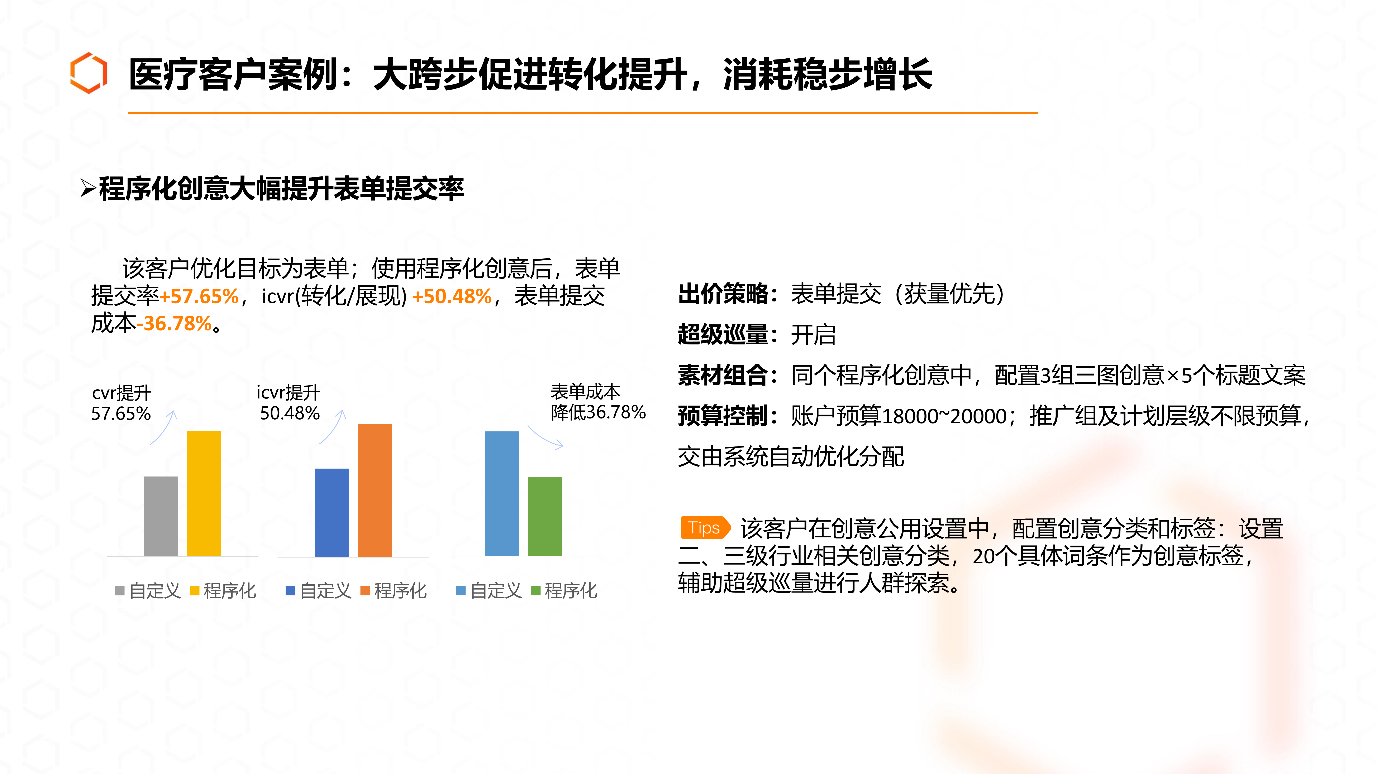 